обществе к коррупционному поведениювоспитателигрупп,специалисты2.2. Проведение двухмесячника гражданской и правовой сознательности "Мой выбор"Ежегодно ноябрь - декабрьСтаршийвоспитатель,воспитателигрупп2.3. Изготовление памяток для родителей: "Если у вас требуют взятку";"Взяткой могут быть...!";"Это важно знать!"ДекабрьСтаршийвоспитатель,воспитателигрупп2.4. Проведение выставки рисунков "Я и мои права"ДекабрьСтаршийвоспитатель,воспитателигрупп3. Взаимодействие ДОО и родителей (законных представителей) воспитанников3. Взаимодействие ДОО и родителей (законных представителей) воспитанников3. Взаимодействие ДОО и родителей (законных представителей) воспитанников3.1. Информирование родителей (законных представителей) о правилах приема в ДОУПостоянноЗаведующий 3.2. Обеспечение наличия уголка потребителя образовательных услуг, книги жалоб и предложений.Проведение анализа и контроля устранения обоснованных жалоб и замечаний родителейПостоянноЗаведующий, Старший воспитатель3.3. Проведение ежегодного опроса родителей воспитанников ДОО с целью определения степени их удовлетворенности работой ДОО, качеством предоставляемых образовательных услугМартСтаршийвоспитательПедагог-психолог3.4. Размещение на сайте информации об образовательной, финансово-хозяйственной и здоровьесберегающей деятельностиАпрельЗаведующий, Старший воспитатель3.5. Обеспечение функционирования сайта ДОО для размещения на нем информации о деятельности ДОО, правил приема воспитанников, результатов самообследования МДОУ «Детский сад № 36»ПостоянноЗаведующий, Старший воспитатель3.6. Разработка раздела "Противодействие коррупции" на сайте организации для обеспечения открытости деятельности ДОУАпрельЗаведующий, Старший воспитатель3.7. Организация работы органов коллегиального управления ДОУ, обладающих полномочиями по распределению средств стимулирующей части фонда оплаты трудаПостоянноЗаведующий, председатель комиссии по распределению надбавок и доплат работникам ДОО, председатель управляющего совета ДОО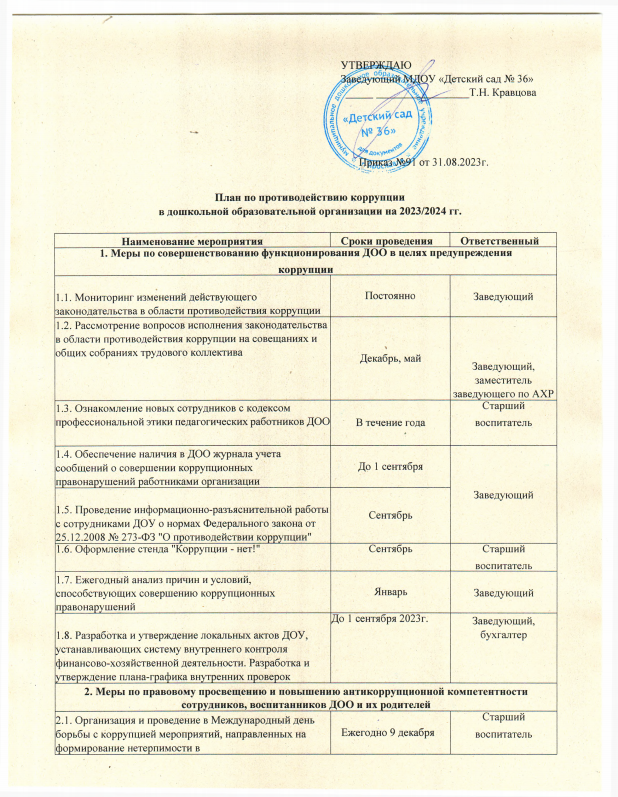 